Scope of works and extent of contract (Clause 5.1)Scope of worksThe scope of works includes dredging of the following areas (including bundles of areas) and transport of the spoil to the nominated places:Dredge volumesThe expected volumes to be dredged are:Contract documents (Clause 5.1)The Contract includes these project specific documents:Environmental management (Clause 5.2)The following environmental management requirements (not otherwise defined in the EMP (MP) or Statutory Approvals), responsibilities, monitoring and notifications are included in the Works.Program constraints and requirements, and order of dredging works (Clause 5.3.2)The following requirements will be included in the Works Program.Timing for the pre-dredge survey(s).Selection of plant and equipment (Clause 7.2)Known obstructions (Clause 7.13)Standby does not apply to events related to the following known obstructions.Supplementary Requirements (Clause 8)The following supplementary requirements shall apply.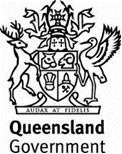 Annexure MRTS305.1Annexure MRTS305.1Annexure MRTS305.1DredgingDredgingDredgingSpecific Contract RequirementsSpecific Contract RequirementsSpecific Contract RequirementsContract Number Contract Number Note:Clause references within brackets in this Annexure refer to Clauses in the parent Technical Specification MRTS305 unless otherwise noted.Clause references within brackets in this Annexure refer to Clauses in the parent Technical Specification MRTS305 unless otherwise noted.Clause references within brackets in this Annexure refer to Clauses in the parent Technical Specification MRTS305 unless otherwise noted.Dredge AreaVolume to:Volume to:Dredge AreaMinimum (design) depthMaximum payable depthSite Plan, Locality Plan and Cadastral PlanOther project specific drawingsAs listed in the Drawings IndexInformation DrawingsStatutory ApprovalsSediment Sampling Report (refer Clause 7.4)Environmental Management Plan (Marine Planning)Other documents